Iniziative Natalizie 2016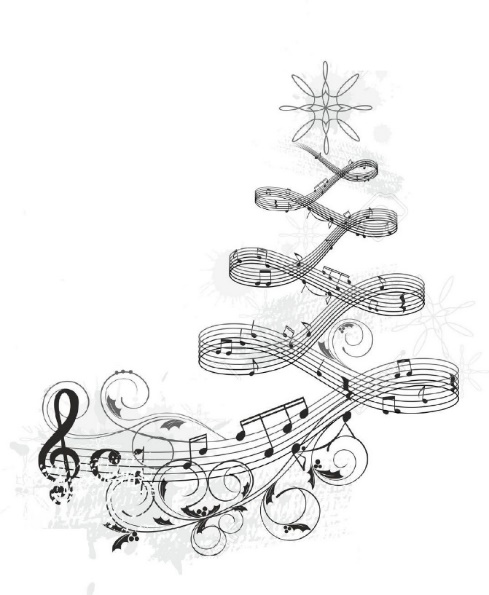 MERCOLEDÌ 14 DICEMBRE ORE 18.00Saggio Laboratorio Karate della scuola primaria, presso i locali della scuolaSABATO 17 DICEMBRE ORE 10.30Auguri I sezione, presso i locali della scuolaSABATO 17 DICEMBRE ORE 17.30  MOMENTO DI AUGURI PER LA SCUOLA DELL’INFANZIA E PRIMARIA“Gesù, la chiave per una grande sinfonia di pace” a cura del laboratorio teatrale e del coro della scuola Primaria e del laboratorio musicale della scuola dell’Infanzia  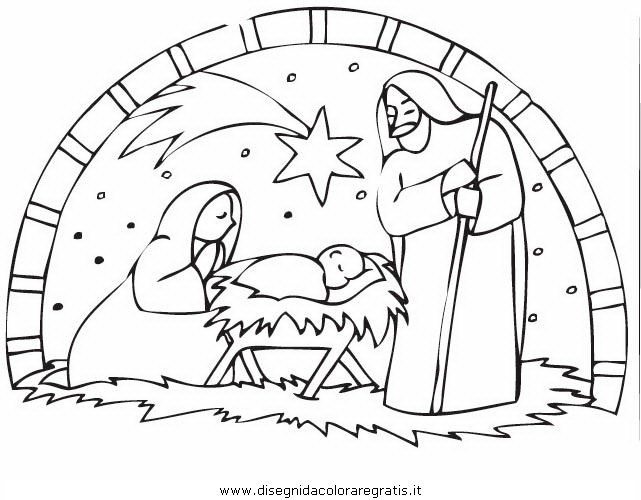 LUNEDÌ 19 DICEMBRE ORE 16.30Auguri II sezione, presso i locali della scuolaMARTEDÌ 20 DICEMBRE ORE 16.30Auguri III sezione, presso i locali della scuolaMERCOLEDÌ 21 DICEMBRE Celebrazione Eucaristica per le famiglie della scuola dell’infanzia e primaria presso la Chiesa di San Giorgio al corso e “Bancarelle di Natale”NB Data e luogo della Celebrazione eucaristica sono da confermare			La Direzione